มหาวิทยาลัยเทคโนโลยีราชมงคลล้านนาหน่วยงาน  กองการศึกษาน่าน มหาวิทยาลัยเทคโนโลยีราชมงคลล้านนา น่าน  งบประมาณแผ่นดิน  งบประมาณเงินรายได้  นอกแผน  ประจำปีงบประมาณ พ.ศ. 2565รหัสโครงการ  _-_ _ _-_ _ - ชื่อโครงการ/กิจกรรม  โครงการการจัดการความรู้ กองการศึกษาน่าน เรื่อง การเขียนหนังสือราชการ (หนังสือภายในและหนังสือภายนอก)หน่วยงานที่รับผิดชอบ กองการศึกษาน่าน  มหาวิทยาลัยเทคโนโลยีราชมงคลล้านนา น่านสถานที่ดำเนินงาน  มหาวิทยาลัยเทคโนโลยีราชมงคลล้านนา น่านกำหนดการจัดโครงการ  กรกฎาคม 2565 5.  หลักการและเหตุผล ตามที่มหาวิทยาลัยเทคโนโลยีราชมงคลล้านนา มีเป้าหมายในการพัฒนามหาวิทยาลัยไปสู่องค์กรแห่งการเรียนรู้      โดยมีนโยบายที่ผลักดันให้มีการจัดการความรู้ทั่วทั้งมหาวิทยาลัยที่ตอบวิสัยทัศน์และยุทธศาสตร์ของมหาวิทยาลัย โดยมีการรวบรวมความรู้ที่มีอยู่ในมหาวิทยาลัย (Tacit Knowledge) ถ่ายทอดไปสู่บุคลากรและนำไปปฏิบัติอย่างเป็นระบบ (Explicit Knowledge) จนเกิดเป็นแนวปฏิบัติให้เกิดการแลกเปลี่ยนเรียนรู้และถ่ายทอดความรู้ภายในหน่วยงาน เป็นการสนับสนุนการปรับปรุงและพัฒนาการดำเนินงานที่เกิดจากการจัดการความรู้ชองหน่วยงาน เพื่อให้บุคลากรได้ตระหนัก และเข้าใจถึงความสำคัญและประโยชน์ของการจัดการความรู้มากขึ้น มีโอกาสแลกเปลี่ยนเรียนรู้ เกี่ยวกับวิธีการดำเนินการจัดการความรู้กับผู้เชี่ยวชาญ และระหว่างหน่วยงานตลอดจนสามารถนำความรู้ที่ได้รับไปจัดการความรู้ในหน่วยงานได้อย่างเป็นรูปธรรม ชัดเจน ครอบคลุมทุกภารกิจของมหาวิทยาลัย โดยใช้เป็นเครื่องมือในการพัฒนางาน เพิ่มประสิทธิภาพให้มีความก้าวหน้า นำพามหาวิทยาลัยไปสู่องค์กรแห่งการเรียนรู้ต่อไป ซึ่งมหาวิทยาลัยฯ ได้เล็งเห็นความสำคัญของ การนำกระบวนการจัดการความรู้มาเป็นเครื่องมือในการพัฒนาคน พัฒนางาน พัฒนาคุณภาพและประสิทธิภาพ และพัฒนาฐานความรู้ภายในหน่วยงาน            และพัฒนามหาวิทยาลัย นั้น 	เพื่อให้บุคลากรได้ตระหนัก และเข้าใจถึงความสำคัญและประโยชน์ของการจัดการความรู้มากขึ้น มีโอกาสแลกเปลี่ยนเรียนรู้ เกี่ยวกับวิธีการดำเนินการจัดการความรู้กับผู้เชี่ยวชาญ และระหว่างหน่วยงานตลอดจนสามารถนำความรู้ที่ได้รับไปจัดการความรู้ในหน่วยงานได้อย่างเป็นรูปธรรม ชัดเจน ครอบคลุมในประเด็นยุทธศาสตร์ การพัฒนาประสิทธิภาพการบริหารจัดการองค์กรสมัยใหม่สู่ความเป็นเลิศ ซึ่งมีองค์ความรู้ที่จำเป็นต่อการปฏิบัติราชการ องค์ความรู้ในการพัฒนาสมรรถนะการปฏิบัติงานเพื่อเพิ่มประสิทธิภาพการบริหารจัดการองค์กรสมัยใหม่ โดยใช้เป็นเครื่องมือในการพัฒนางาน เพิ่มประสิทธิภาพให้มีความก้าวหน้า นำพามหาวิทยาลัยไปสู่องค์กรแห่งการเรียนรู้ต่อไป                 ซึ่งกองการศึกษาน่าน ได้เล็งเห็นความสำคัญของการนำกระบวนการจัดการความรู้มาเป็นเครื่องมือในการพัฒนาคน พัฒนางาน พัฒนาคุณภาพและ ประสิทธิภาพ และพัฒนาฐานความรู้ภายในหน่วยงาน เพื่อให้บรรลุเป้าหมายและบังเกิดผลต่อการปฏิบัติด้านพัฒนาองค์กร จึงได้จัดทำโครงการการจัดการความรู้กองการศึกษา น่าน  เรื่อง การเขียนหนังสือราชการ  (หนังสือภายในและหนังสือภายนอก) จากการประชุมของกองการศึกษาน่าน เมื่อวันที่ 15 พฤศจิกายน 25646. วัตถุประสงค์	1) เพื่อส่งเสริมให้บุคลากรได้แลกเปลี่ยนเรียนรู้เกิดแนวปฏิบัติที่ดีประเด็นองค์ความรู้ในการพัฒนาสมรรถนะ
การปฏิบัติงานเพื่อเพิ่มประสิทธิภาพการบริหารจัดการองค์กรสมัยใหม่
7.  กลุ่มเป้าหมายผู้เข้าร่วมโครงการ       	คณะกรรมการดำเนินงานจัดการความรู้ และบุคลากรที่สนใจ   8. งบประมาณ 2,500   บาท   (สองพันบาทถ้วน)หมายเหตุ  งบประมาณ ให้ระบุรายละเอียดการคำนวณรายการค่าใช้จ่ายที่ต้องการให้ชัดเจน ตามระเบียบ             กระทรวงการคลัง และตามนโยบายมาตรการประหยัดของมหาวิทยาลัยฯ ทั้งนี้ให้ผู้รับผิดชอบโครงการ              ประสานในส่วนนี้กับกองคลัง ก่อนเสนอขออนุมัติโครงการ9. แผนปฏิบัติงาน (แผนงาน) แผนการใช้จ่ายงบประมาณ (แผนเงิน) และ ตัวชี้วัดเป้าหมายผลผลิต10. ตัวชี้วัดของโครงการ      10.1 เชิงปริมาณ  
             1) ได้แนวปฏิบัติที่ดีประเด็นองค์ความรู้ในการพัฒนาสมรรถนะการปฏิบัติงานเพื่อเพิ่มประสิทธิภาพการบริหารจัดการองค์กรสมัยใหม่ จำนวน 1 เรื่อง      10.2 เชิงคุณภาพ  
             1) ได้ดำเนินการตามกระบวนการจัดการความรู้ครบ 7 ขั้นตอน (บ่งชี้ความรู้,สร้างแสวงหาความรู้,จัดการให้เป็นระบบ,ประมวลและกลั่นกรองความรู้,การเข้าถึงความรู้,การแบ่งปันแลกเปลี่ยนเรียนรู้,การเรียนรู้)        2) มีการนำแนวปฏิบัติที่ดีไปใช้ประโยชน์      10.3 เชิงเวลา  ร้อยละของโครงการแล้วเสร็จตามระยะเวลาที่กำหนด ร้อยละ 100                            10.4 เชิงค่าใช้จ่าย (บาท)  งบประมาณที่ใช้ในการดำเนินโครงการ ...2,500 ...บาท   (สองพันห้าร้อยบาท) 
11. ผลผลิตที่คาดว่าจะได้รับ (Output) (ผลผลิตที่ได้รับจากการดำเนินงานซึ่งสอดคล้องกับวัตถุประสงค์หลักของโครงการ/กิจกรรม) 	ได้แนวปฏิบัติที่ดีประเด็นองค์ความรู้ในการพัฒนาสมรรถนะการปฏิบัติงานเพื่อตอบสนองยุทธศาสตร์และพันธกิจมหาวิทยาลัย เรื่อง การเขียนหนังสือราชการ (หนังสือภายในและหนังสือภายนอก)
12. ผลลัพธ์ที่คาดว่าจะได้รับ (Outcome) (ผลประโยชน์ที่ได้จากผลผลิตของโครงการ/กิจกรรม)    	เกิดการแลกเปลี่ยนเรียนรู้แนวปฏิบัติที่ดีประเด็นองค์ความรู้ในการพัฒนาสมรรถนะการปฏิบัติงานเพื่อตอบสนองยุทธศาสตร์และพันธกิจมหาวิทยาลัย เรื่อง การเขียนหนังสือราชการ (หนังสือภายในและหนังสือภายนอก)
13. ผลกระทบที่คาดว่าจะได้รับ (Impact) (ผลกระทบที่ได้รับจากผลลัพธ์ของโครงการ/กิจกรรม) 	บุคลากรภายในหน่วยงาน นำองค์ความรู้ไปใช้ในการพัฒนาสมรรถนะการปฏิบัติงานเพื่อเพิ่มประสิทธิภาพการบริหารจัดการองค์กรสมัยใหม่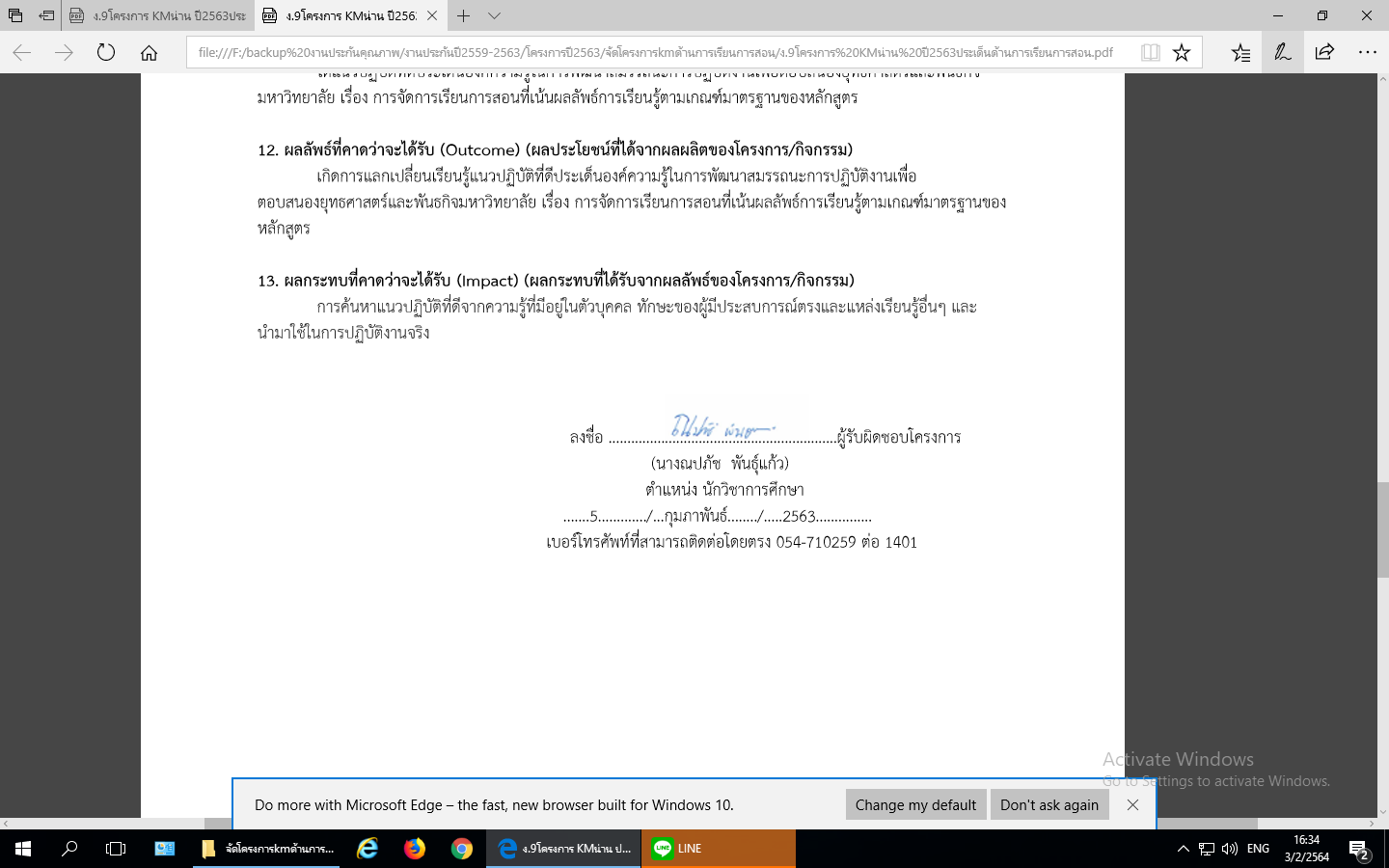    ลงชื่อ .............................................................ผู้รับผิดชอบโครงการ                                    (นางณปภัช  พันธุ์แก้ว)                                           ตำแหน่ง นักวิชาการศึกษา                                       .......23......./...มีนาคม......../.....2565...............		                                  เบอร์โทรศัพท์ที่สามารถติดต่อโดยตรง 054-710259 ต่อ 7253หมวดงบประมาณจำนวนเงิน1.ค่าตอบแทนวิทยากร- ค่าวิทยากร
6002.ค่าใช้สอย
กิจกรรมขั้นตอนที่ 6  การแบ่งปันแลกเปลี่ยนความรู้
จัดกิจกรรมให้บุคลากรมีการแบ่งปันแลกเปลี่ยนความรู้ร่วมกัน
ค่าอาหารว่างเช้า  12 คน x 35 บาท x 2  มื้อ = 840 บาท
ค่าอาหารกลางวัน 12 คน x 80 บาท x 1 มื้อ = 960 บาท
1,8003.ค่าวัสดุ- ถ่ายเอกสารและเข้าเล่ม

100จำนวนเงิน2,500รายละเอียดกิจกรรมปี พ.ศ. 2564ปี พ.ศ. 2564ปี พ.ศ. 2564ปี พ.ศ. 2565ปี พ.ศ. 2565ปี พ.ศ. 2565ปี พ.ศ. 2565ปี พ.ศ. 2565ปี พ.ศ. 2565ปี พ.ศ. 2565ปี พ.ศ. 2565ปี พ.ศ. 2565งบประมาณผลลัพธ์ของกิจกรรมรายละเอียดกิจกรรมต.ค.พ.ย.ธ.ค.ม.ค.ก.พ.มี.ค.เม.ยพ.ค.มิ.ยก.ค.ส.ค.ก.ย.1.วางแผนการดำเนินการ(P)     
-ติดต่อประสานกับบุคลากรภายใน
มหาวิทยาลัย- ประชุมคณะทำงานเพื่อกำหนด
แนวทางในการดำเนินงาน--โครงการที่ได้รับอนุมัติตามแผนการจัดการความรู้ ประเด็น เรื่อง การเขียนหนังสือราชการ (หนังสือภายในและหนังสือภายนอก2.การดำเนินการจัดโครงการ(D)   
- จัดทำแผนดำเนินการดำเนินงานและเขียนโครงการ- ดำเนินกิจกรรมตามแผนการจัดโครงการ-การแลกเปลี่ยนเรียนรู้3.การติดตามประเมินผล(C)  
- ประเมินและสรุปผลการดำเนินโครงการ--รายงานผลการดำเนินงานของหน่วยงาน เรื่อง การเขียนหนังสือราชการ (หนังสือภายในและหนังสือภายนอก4.การปรับปรุง/พัฒนา/แก้ไขจากผล  การติดตาม(A) 
- ประชุมผลการจัดโครงการ/กิจกรรม ตามผลการประเมินการตรวจประเมิน และนำมาวางแผนปรับปรุงพัฒนาการดำเนินงานในปีถัดไป-แผนการดำเนินงานในปีงบประมาณถัดไป2,500